xxxOd:	xxxOdesláno:	pondělí 28. listopadu 2022 10:10Komu:	xxxKopie:	xxxPředmět:	NAKIT - Objednávka č. 3610004146Přílohy:	Objednávka_NAKIT_Studie č.3_signed.pdf; Plná moc.pdfKategorie:	Potvrzená OBJDobrý den,v příloze vám zasílám podepsanou objednávku č. 3610004146. Děkuji a přeji hezký den.Xxxxxxxxxxxxxxxxxx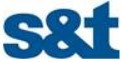 1